ПРОГРАМ “ГРАДОВИ И КЛИМАТСКЕ ПРОМЕНЕ“ПОЗИВ ЗА ИЗРАЖАВАЊЕ ЗАИНТЕРЕСОВАНОСТИ ЛОКАЛНИМ САМОУПРАВАМА ЗА УЧЕШЋЕ У ПРОГРАМУ “ГРАДОВИ И КЛИМАТСКЕ ПРОМЕНЕ”Детаљни формулар попуњавају заинтересоване локалне самоуправеКрајњи рок: 28/09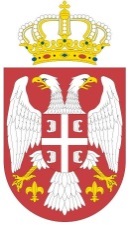 Република СрбијаМИНИСТАРСТВО ЗАШТИТЕ ЖИВОТНЕ СРЕДИНЕ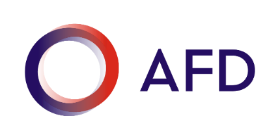 Опште информацијеОпште информацијеОпште информацијеГрад / Општина / Град- Градска општина:Град / Општина / Град- Градска општина:Назив града/општине кандидата:Назив града/општине кандидата:Назив округа:Назив округа:Број становника према последњем попису:Број становника према последњем попису:Одговорна особа / кључна тачка за пријавуОдговорна особа / кључна тачка за пријавуОдговорна особа / кључна тачка за пријавуИме и презиме:Име и презиме:Функција:Функција:Телефон:Телефон:Е-маил:Е-маил:Преферирана подршка коју пружа Техничка помоћ(означите једну од две опције)Преферирана подршка коју пружа Техничка помоћ(означите једну од две опције)Преферирана подршка коју пружа Техничка помоћ(означите једну од две опције)Припрема Акционог плана адаптације на измењене климатске условеПрипрема Акционог плана адаптације на измењене климатске условеПрипрема Акционог плана за ублажавање климатских променаКАПАЦИТЕТИКАПАЦИТЕТИКАПАЦИТЕТИИнформације о унутрашњој организацијиИнформације о унутрашњој организацијиИнформације о унутрашњој организацијиБрој особља у вашој градској/општинској администрацији:Број особља у вашој градској/општинској администрацији:Секретаријат/одељење/канцеларија за животну срединуБрој запосленихСекретаријат/одељење/канцеларија за животну срединуИскуство са планирањем на локалном нивоу:Опис :Секретаријат/одељење/канцеларија за просторно и/или урбано планирањеБрој запосленихСекретаријат/одељење/канцеларија за општинске финансијеБрој запосленихСекретаријат/одељење/канцеларија за општинске финансијеИскуство у управљању великим инвестиционим пројектимаОпис :Секретаријат/одељење/канцеларија за општинске финансијеИскуство са средњорочним предвиђањем прихода / буџетаОпис :Да ли град води аналитичке рачуне који иду даље од функционалне класификације прописане буџетским системом? Ако је тако, који су показатељи праћени за сваку потрошњу (нпр. Детаљна функција, идентификација пројекта, надлежна служба, локација ...)?Да ли град води аналитичке рачуне који иду даље од функционалне класификације прописане буџетским системом? Ако је тако, који су показатељи праћени за сваку потрошњу (нпр. Детаљна функција, идентификација пројекта, надлежна служба, локација ...)?Да / неОпис :Да ли је град добио посебно финансирање / финансијска средства намењена капиталним улагањима у последње 3 године? Да ли је град добио посебно финансирање / финансијска средства намењена капиталним улагањима у последње 3 године? Да / не Ако да, наведите главне пројекте и партнере (нпр. Централна власт, међународна помоћ)Можете ли, молим вас, потврдити да бисте могли да предложите особу за члана пројектног тима за овај пројекат у сваком од три горепоменута одељења?Колико времена би могли посветити пројекту?Можете ли, молим вас, потврдити да бисте могли да предложите особу за члана пројектног тима за овај пројекат у сваком од три горепоменута одељења?Колико времена би могли посветити пројекту?Да / не Именован је енергетски менаџерИменован је енергетски менаџерДа / не Списак јавних комуналних предузећа са просечним трошковима за последње 3 године (молимо вас да направите разлику између оперативних и капиталних)Списак јавних комуналних предузећа са просечним трошковима за последње 3 године (молимо вас да направите разлику између оперативних и капиталних)МОТИВАЦИЈЕМОТИВАЦИЈЕРазлози за пријавуРазлози за пријавуМолимо вас да укратко опишете разлоге који су вас навели да се пријавите (нпр. додатна вредност ваше територије, доследност са другим плановима и пројектима, перцепција климатских промена итд.)Молимо вас да укратко опишете разлоге који су вас навели да се пријавите (нпр. додатна вредност ваше територије, доследност са другим плановима и пројектима, перцепција климатских промена итд.)Опис :Опис :Да ли је ваш град/општина већ спровео ову врсту активности у претходном периоду?Да / неАко је одговор ДА, наведите кратак опис претходно спроведених активности.Ако су активности финансиране путем међународне финансијске помоћи или донација, наведите назив пројекта који је подржао активности у вашем граду/општиниАко је одговор ДА, наведите кратак опис претходно спроведених активности.Ако су активности финансиране путем међународне финансијске помоћи или донација, наведите назив пројекта који је подржао активности у вашем граду/општиниОпис :Опис :ПОТРЕБЕНедавни климатски ризици или догађаји који су се догодилиМолимо вас да укратко наведете доступност података о екстремним временским догађајима у последњих 20 година у вашој локалној самоуправи (топлотни таласи, суше, велике падавине, екстремне хладноће, олује) - опис екстремног временског догађаја; последице - директни и индиректни утицаји; предузете мере; локацијеОпис :ДОСТУПНОСТ ПОДАТАКАДОСТУПНОСТ ПОДАТАКАСтратешки и акциони планови и програмиМолимо наведите да ли су следећи документи доступни и који је њихов временски периодСтратешки и акциони планови и програмиМолимо наведите да ли су следећи документи доступни и који је њихов временски периодРазвојни план (захтева Закон о систему планирања)Да / неСтратегија одрживог развоја (или сродна)Да / неАжуриран просторни планДа / неПрограм заштите животне средине (како налаже Закон о животној средини)Да / неЕнергетски план или План нискоугљеничног развоја Да / неПлан адаптације на климатске променеДа / неПрограм  управљања природним ресурсимаДа / неПроцена угрожености од природних катастрофа и других катастрофа (захтева се Законом о смањењу ризика од природних катастрофа)Да / неОперативни план за контролу поплава за пловне путеве другог реда (према Закону о водама)Да / неПрограм заштите, уређења и коришћења пољопривредног земљишта (према Закону о пољопривредном земљишту)Да / неПрограм или план заштите од пожараДа / неПлан управљања отпадомДа / неПлан генералне регулације зелених површина (или сродних)Да / неГодишњи програм уређења, одржавања и заштите јавних зелених површинаДа / неЕнергетски билансЕнергетски билансУ случају припреме локалног акционог плана за ублажавање, биће неопходни подаци о енергетском билансу, попут :  Потрошња финалне енергије (MWh) (укупно и подељено према изворима и према врсти објеката и начинима транспорта)а.   Потрошња финалне енергије у зградама, индустрији и опреми/објектимаб.   Потрошња финалне енергије у транспортуCO2 и емисије еквивалента CO2 (t) (укупно и подељено према изворима и према врсти објекта и начинима транспорта)а.   CO2 и емисије еквивалента CO2 у зградама, индустрији и   опреми/објектимаб.   CO2 и емисије еквивалента CO2 у транспортуЛокална производња топлоте/хладноће (систем даљинског грејања/хлађења, CHPs...) и одговарајуће емисије COЕмисије NOx (укупне и подељене према изворима и према врсти објеката и начинима транспорта)Емисије SO2 (укупно и подељено према изворима и према врсти објеката и начинима транспорта) Емисије PM (укупне и подељене према изворима и према врсти објеката и       начинима транспорта)У случају припреме локалног акционог плана за ублажавање, биће неопходни подаци о енергетском билансу, попут :  Потрошња финалне енергије (MWh) (укупно и подељено према изворима и према врсти објеката и начинима транспорта)а.   Потрошња финалне енергије у зградама, индустрији и опреми/објектимаб.   Потрошња финалне енергије у транспортуCO2 и емисије еквивалента CO2 (t) (укупно и подељено према изворима и према врсти објекта и начинима транспорта)а.   CO2 и емисије еквивалента CO2 у зградама, индустрији и   опреми/објектимаб.   CO2 и емисије еквивалента CO2 у транспортуЛокална производња топлоте/хладноће (систем даљинског грејања/хлађења, CHPs...) и одговарајуће емисије COЕмисије NOx (укупне и подељене према изворима и према врсти објеката и начинима транспорта)Емисије SO2 (укупно и подељено према изворима и према врсти објеката и начинима транспорта) Емисије PM (укупне и подељене према изворима и према врсти објеката и       начинима транспорта)Можете ли, молим вас, навести горенаведене податке који су доступни? И за коју годину?Ако нису доступни, на који начин ћете олакшати приступ тим подацима?Општинске финансијеОпштинске финансијеЗа дијагнозу општинских финансија биће неопходни подаци попут :Детаљни финансијски извештаји локалне самоуправе за последње 3 године (PDF + табела)Буџет за текућу годину и ниво извршења у табелама (PDF + табела)Финансијски извештаји повезаних јавних комуналних предузећа за последње 3 годинеСписак улагања у последње 3 године и текућих улагања, са годишњим расходимаЗа дијагнозу општинских финансија биће неопходни подаци попут :Детаљни финансијски извештаји локалне самоуправе за последње 3 године (PDF + табела)Буџет за текућу годину и ниво извршења у табелама (PDF + табела)Финансијски извештаји повезаних јавних комуналних предузећа за последње 3 годинеСписак улагања у последње 3 године и текућих улагања, са годишњим расходимаМожете ли, молим вас, потврдити своју спремност тиму стручњака при олакшавању приступа овим подацима и било којим другим подацима који би могли бити потребни током студије?Да / неСтудија ће укључивати климатску процену буџета. Опишите било коју прошлу или тренутну иницијативу или акцију за ублажавање или прилагођавање климатских промјена на општинском нивоу. Молимо вас да прецизирате да ли имате било какву одговорност или постоје ли финансијски подаци о овим акцијама / иницијативама (тј. Све субвенције које је општина примила и / или буџет намењен климатским променама).Које доступне податке ћете користити?Опис : 